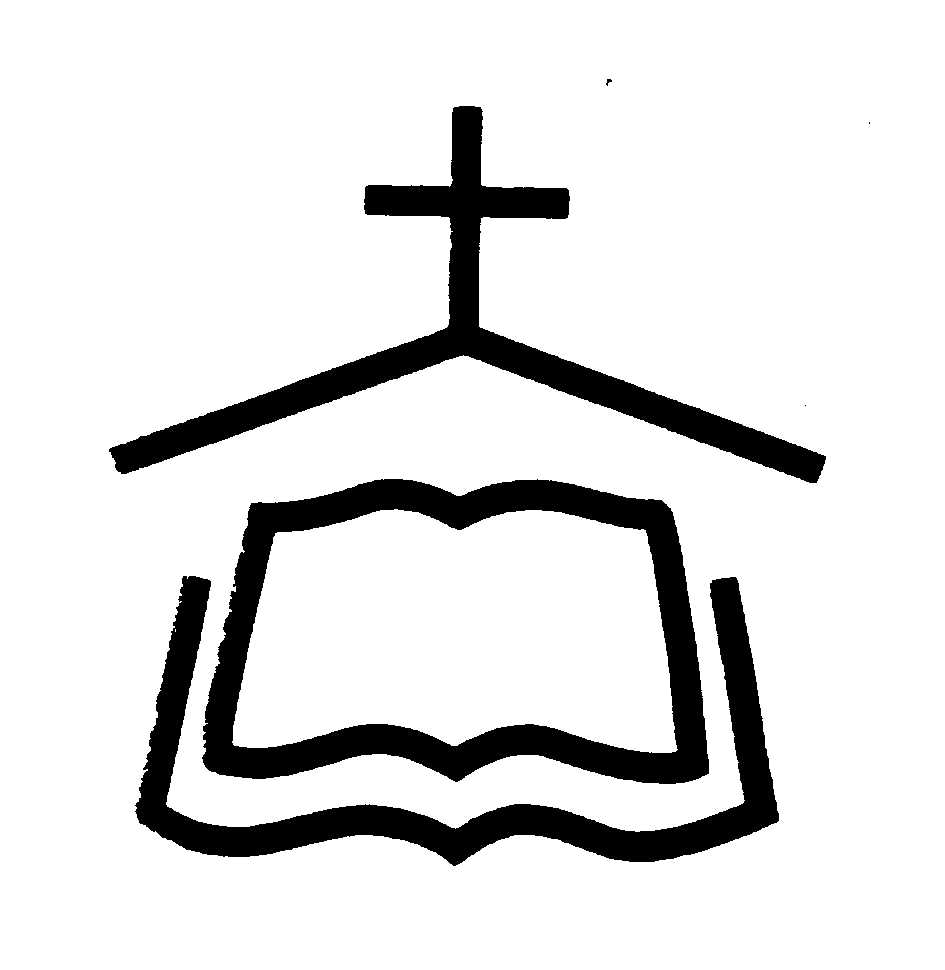   事奉同工  上主日人數及奉獻  奉獻週間聚會粵 語 堂 崇 拜 程 序2015年11月8日10:00am - 11:30am 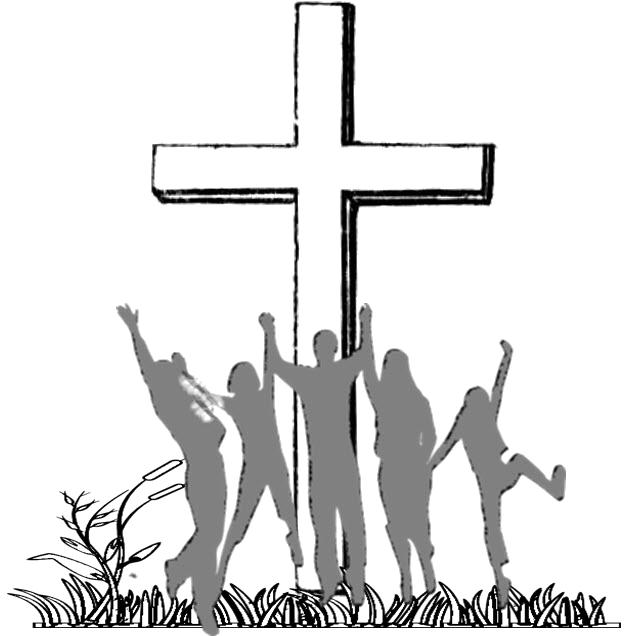 腓立比書4：4-7羅威爾華人聖經教會     Chinese Bible Church of Greater Lowell197 LittletonRd, Bldg B, Chelmsford, MA 01824Tel:(978)256-3889, (978)256-6276; Fax:(978)256-0056Website: www.cbcgl.orgE-mail:office@cbcgl.org“凡勞苦擔重擔的人,可以到我這裡來,我就使你們得安息”    馬太福音十一章28節“Come to me, all you who are weary andburdened, and I will give you rest. ”Matthew 11:2811/08/15本 主 日本 主 日下 主 日下 主 日11/08/15華  語  粵  語華  語  粵  語會前敬拜孫   川封德成會前禱告江世明鍾輝强何世宇譚鍾斯司        會江世明鍾輝强何世宇譚鍾斯領       詩凌麗娜鍾輝强江世明譚鍾斯司        琴吳雅筑雲啟德樊曼文李思明翻       譯招       待于雪峰彭睿勤于雪峰劉子傑張懷強施開華張懷強施開華葉    偉葉    偉陳    昱陳    昱新人招待莫如蕙李啟榮莫如蕙李啟榮接        待倪   鉴李啟榮王曉宇李啟榮音        響張    傑林雅珠張    傑高偉光音        響張    傑黃永輝張    傑黃永輝清       潔喜樂团契喜樂团契喜樂团契喜樂团契育嬰室 王巍青    曹    珊 李秀云 王巍青    曹    珊 李秀云 成    艷    项開華 王莉莉 成    艷    项開華 王莉莉華語Mandarin227常費General Fund  $ 12,591.00粵語Cantonese227宣道Mission Fund      $   3,166.00  英語English99慈惠基金$       100.00    兒童Children61代轉External Transfer嬰兒Infants7青少年短宣建築基金  $         70.00特別收入  $       100.00特別基金  $       100.00總計Total394總計Total$ 16,057.00經常 費上週奉獻       $       12,591.00經常 費累積奉獻       $     459,184.82宣 教 基 金累積奉獻       $       63,027.00 宣 教 基 金奉獻目標       $     100,000.00課程名稱語言教師教室新約信息(上)國吳榮滁牧師 (網路)沈祖源老師謝穎剛長老神学中心B111信仰造就班(受洗班)國鍾興政牧師
陳侶君師母B107家就是天堂國吳呂素琴師母華語禮堂希伯来书粤吳榮滁牧師粤語禮堂Parent & Youth: Growing Together in the Lord國青少年家長A223禱告會主日：9:15am~9:45am禱告會週三：7:45pm~9:00pm團契小組週五：7:30pm~9:30pm團契小組華語團契粵語團契青少年LYF 兒童AWANA 嬰兒照顧以斯帖姊妹團契週三：10:00am~12:00pm晨光長者團契週三：10:00am~12:00pm宣召詩篇90:1-2詩篇90:1-2詩篇90:1-2詩篇90:1-2詩篇90:1-2詩篇90:1-2詩篇90:1-2詩篇90:1-2司會司會詩歌讚美詩歌讚美詩歌讚美1. #41真神之愛1. #41真神之愛1. #41真神之愛1. #41真神之愛1. #41真神之愛敬拜團敬拜團敬拜團2. #20讚美真神2. #20讚美真神2. #20讚美真神2. #20讚美真神2. #20讚美真神2. #20讚美真神2. #20讚美真神2. #20讚美真神3.  #76萬福源頭3.  #76萬福源頭3.  #76萬福源頭3.  #76萬福源頭3.  #76萬福源頭3.  #76萬福源頭3.  #76萬福源頭3.  #76萬福源頭祈禱司會司會奉獻 #469为耶稣而活 #469为耶稣而活 #469为耶稣而活 #469为耶稣而活 #469为耶稣而活 #469为耶稣而活 #469为耶稣而活 #469为耶稣而活會眾會眾啟應文尼希米記 9:5-15尼希米記 9:5-15尼希米記 9:5-15尼希米記 9:5-15尼希米記 9:5-15尼希米記 9:5-15尼希米記 9:5-15尼希米記 9:5-15尼希米記 9:5-15會眾證道證道歷史的祝福印記歷史的祝福印記歷史的祝福印記歷史的祝福印記歷史的祝福印記陈牧師陈牧師陈牧師陈牧師回應     回應       #41 真神之愛  #41 真神之愛  #41 真神之愛  #41 真神之愛  #41 真神之愛陈牧師陈牧師陈牧師陈牧師經文背誦經文背誦經文背誦經文背誦尼希米記 9:5b尼希米記 9:5b尼希米記 9:5b陈牧師陈牧師陈牧師陈牧師歡迎 / 報告 / 代禱歡迎 / 報告 / 代禱歡迎 / 報告 / 代禱歡迎 / 報告 / 代禱歡迎 / 報告 / 代禱陈牧師陈牧師陈牧師陈牧師陈牧師頌讚#536三一頌#536三一頌#536三一頌#536三一頌#536三一頌#536三一頌#536三一頌#536三一頌會眾會眾祝福陈牧師陈牧師陈牧師陈牧師陈牧師阿們頌# 532# 532# 532# 532# 532會眾會眾會眾會眾會眾主日崇拜SundayWorship華語粵語英語  Mandarin    Cantonese    English10:00am主日學SundaySchool華語粵語英語 Mandarin    Cantonese     English11:30am